Подготовка к ЦТ,2020/2021, Числа и вычисления1.  Из чисел 1,27; 1;  0;  2,08; 5; 4выпишите:а) натуральные;  б) дробные отрицательные;   в) целые неотрицательные.2. Десятичной дробью представьте числа: а) ;      б) 3. обыкновенной дробью представьте числа:  а) 0,(48);     б) 2,68(3)4.  Вычислите: 2; ;5. Выполните действия: ;    ;    ;  .      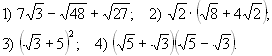 6.Внесите множитель под знак корня: ;    ;  ;   (2-);    )7. Вынесите множитель из-под знак корня: ;   ; ; .Найти значение выражения: НОК(8; 14;56)+ +НОД(56; 57)1) 3; 2) 58; 3) 113; 4) 57; 5) 65Найдите значение выражения: 1) – 24,94;    2) – 6,02; 3) – 43;        4) – 24,08; 5) – 0,43.Вычислите: 230 ∙  - (   + ) :  1)0,1;  2) 43;  3)- 0,1;   4) -    5)23Значение выражения 3 – 12 ·(3  -5) -2 равно:1) 81;  2) 3 -22;    3) 9    4)3 - 19    5)   Значение выражения  равно:1) ;      2) ;    3) ;        4) ;   5) .Равенство  верно при любых  и , удовлетворяющих условию:1) ; 2) ; 3) ; 4) ; 5) .Результат вынесения множителя из-под знака корня  равен:1);2) ; 3) ; 4) ; 5) .Если 20 % числа равны , то это число равно1) 24;        2) 25;         3) 26;     4) 27; 5) 28.Значение выражения  равно1) ;   2) ;    3) – ; 4) ;     5) .Значение выражения  равно:1) 3; 2) –3; 3) –1; 4) 1; 5) – 0,5Значение выражения  равно:1)    2)    3)    4)    5)0